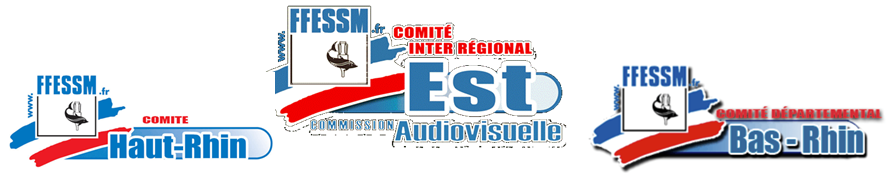 Stage photo-vidéo sub eau douce 2015à la Gravière du Fort2ème Session : les 26 & 27 Septembre Commission audiovisuelle EST (Codep 67 et 68)(Stage ouvert aux photographes sub du comité Est)Attention, le nombre de photographes et vidéastes limité à 40 - ne tardez pas à vous inscrire –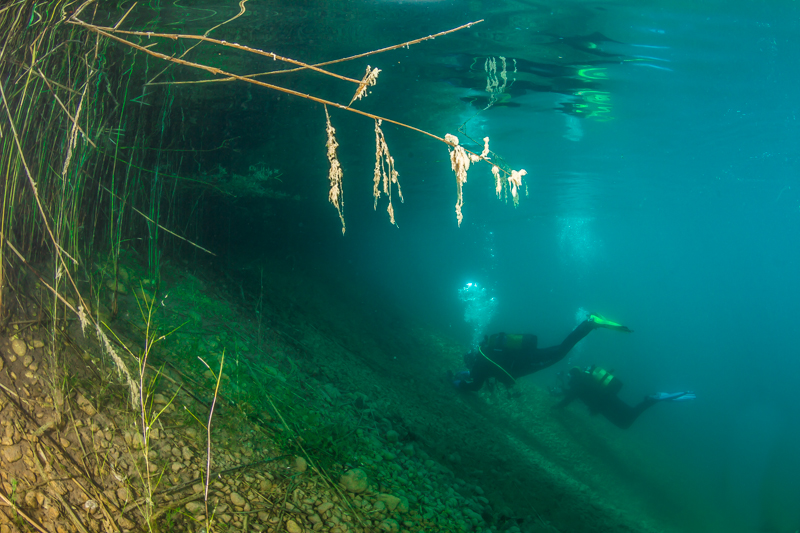 POUR PARTICIPER AU STAGEÊtre au moins plongeur niveau 2Apporter sa licence et sa carte de niveau de plongée 	(ces documents seront demandés avant la plongée)Disposer de son équipement de plongée et de sa bouteille gonflée 	(possibilité de regonfler les blocs pour les plongées effectuées dans le cadre du stage)PRISE DE VUEAvoir son matériel photo et/ou vidéo (caisson, appareil photo/caméra/mini-cam/…)Si possible, avoir un flash externe / une source d’éclairageAvoir une carte mémoire correspondant à son matérielAvoir la notice de son appareil photo/caméra (format PDF ou document papier)Si possible, un ordinateur portable... ou au moins un lecteur de carte et/ou un câble USBPossibilité de prêt d'un caisson/appareil photo/flash ou d’une Go-Pro par le Codep 68	Vos contacts pour toutes précisions sont :pour la photo, Claude Ruff : clauderuff@aquatilia.com pour la vidéo, Pascale Cêtre : pascale.cetre@gmail.com DEROULEMENT DU STAGE Ce stage est consécutif à la 1ère session qui a eu lieu du 23 au 25 Mai. Il a lieu les Samedi 26 et Dimanche 27 Septembre.Pour ceux et celles qui ont débuté un cursus Niveau 1 lors de la 1ère session, le « module flash » est prévu.Pour ceux et celles qui ont débuté un cursus Niveau 2 lors de la 1ère session, ils pourront terminer le cursus lors de cette 2ème session.Session 2Renseignements :RINNER RAOULTél. 03.89.47.45.40 (soir)Courriel : raoul.rinner@gmail.comINSCRIPTION AU STAGE PHOTOSUB et VIDEOSUB CRAV ESTPour les moniteurs photo/vidéo, merci de valider votre présence, seuls les frais de stage (repas et inscription) des moniteurs photo/vidéo sont pris en compte par la CRAV EST.Veuillez renseigner le document d’inscription en ligne à l’adressehttp://goo.gl/forms/MUfEAbCYX0En complément, pour validation de l’inscription, veuillez envoyer :Par eMail : diplôme, licence, certificat médical, feuille de validation de module (si vous en avez une) : raoul.rinner@gmail.com et clauderuff@aquatilia.com. Pour ceImpératif ! Apportez les originaux avec vous au stagePar courrier : un chèque de 60€ à l'ordre du CODEP 68 (ce prix comprend l'inscription et les 2 repas ainsi que les boissons de samedi, dimanche, les 3 plongées, le gonflage des blocs pour les 2 jours).  Ajouter 50 euros pour un accompagnateur non plongeur et 60 euros pour un accompagnateur plongeur.L'apéro est pris en charge par la CRAV EST mais n’hésitez pas à apporter des desserts…Merci de nous retourner tous les éléments au plus viteDATE LIMITE DES INSCRIPTIONS 10 Septembre 2015Désistement au-delà de cette date : aucun remboursement ne sera effectuéAdresser votre règlement à l'ordre du CODEP 68 àRINNER RAOUL8 rue de l'ill68320 DURRENENTZENVeuillez cocher les modules restants à valider (Pour ceux qui ne sont pas inscrit à un cursus et qui veulent compléter leur formation par un ou plusieurs modules )Samedi09 h 00Rendez-vous à la Gravière du Fort HOLTZHEIM (plan sur demande) Vérification des papiers et répartition par niveau.Présentation de l’équipe pédagogique09 h 15Cours en salle10 h 15Mise en pratique en milieu naturel11 h 30Fin de la plongée pour tous !11 h 45Apéritif12 h 00Repas en commun sur place (locaux gravière)14 h 00Dérushage + cours15 h 00Plongée + mise en pratique en milieu naturel16 h 00Déchargement des cartes, débrief des images en rapport avec les cours du matin, dérushage vidéo / montage / Analyses d’image17 h 30Fin de journéeDimanche09 h 00Rendez-vous à la Gravière du Fort09 h 15Cours en salle10 h 15Mise en pratique en milieu naturel11 h 30Fin de la plongée pour tous !11 h 45Apéritif12 h 00Repas en commun sur place (locaux gravière)14 h 30Déchargement des cartes, analyse d’images, choix pour le diaporama16 h 00Projection du diaporama16 h 15Bilan et fin du stage16 h 30Fin du stageVotre niveau préparé UVSujet abordéReste à validerPLONGEUR PHOTOGRAPHE Niveau 1
[tout appareil]1Acquis des basiques fonctionnements appareilPLONGEUR PHOTOGRAPHE Niveau 1
[tout appareil]1Acquis des basiques informatiquesPLONGEUR PHOTOGRAPHE Niveau 1
[tout appareil]1Entretien matérielPLONGEUR PHOTOGRAPHE Niveau 1
[tout appareil]1Sécurité & environnementPLONGEUR PHOTOGRAPHE Niveau 1
[tout appareil]2Prise en main appareil pour photo Lumière NaturellePLONGEUR PHOTOGRAPHE Niveau 1
[tout appareil]3InformatiquePLONGEUR PHOTOGRAPHE Niveau 1
[tout appareil]3Composition imagePLONGEUR PHOTOGRAPHE Niveau 1
[tout appareil]3HistogrammePLONGEUR PHOTOGRAPHE Niveau 1
[tout appareil]4.1Prise en main appareil pour photo Lumière artificielle/MacroPLONGEUR PHOTOGRAPHE Niveau 1
[tout appareil]4.1(sans Flash externe)PLONGEUR PHOTOGRAPHE Niveau 1
[tout appareil]4.2Prise en main appareil pour photo Lumière artificielle/AmbiancePLONGEUR PHOTOGRAPHE Niveau 1
[tout appareil]4.2(sans Flash externe)Flash Externe
[appareil en manuel ou semi-auto (A ou S)]5Travail avec le flash externe avec effort sur NG/ travail en mode manuelFlash Externe
[appareil en manuel ou semi-auto (A ou S)]5Travail avec le flash externe pour photo plongeur/poissonFlash Externe
[appareil en manuel ou semi-auto (A ou S)]5Travail avec le flash externe pour photo macroPLONGEUR PHOTOGRAPHE Niveau 2
[appareil en manuel + flash et grand angle obligatoire]6Travail au grand angle initiation matérielPLONGEUR PHOTOGRAPHE Niveau 2
[appareil en manuel + flash et grand angle obligatoire]7Travail lumière mixte 
(théorie et application pratique faune fixe, macro/proxi, faune mobile)PLONGEUR PHOTOGRAPHE Niveau 2
[appareil en manuel + flash et grand angle obligatoire]8Travail lumière mixte au grand angle/ambiancePLONGEUR PHOTOGRAPHE Niveau 2
[appareil en manuel + flash et grand angle obligatoire]9CompositionPLONGEUR PHOTOGRAPHE Niveau 2
[appareil en manuel + flash et grand angle obligatoire]9HistogrammePLONGEUR PHOTOGRAPHE Niveau 2
[appareil en manuel + flash et grand angle obligatoire]9Balance des BlancsPLONGEUR PHOTOGRAPHE Niveau 2
[appareil en manuel + flash et grand angle obligatoire]9Traitement imagePLONGEUR PHOTOGRAPHE Niveau 2
[appareil en manuel + flash et grand angle obligatoire]9Approche Diaporama